В соответствии со статьей 69.1 Федерального закона от 13 июля 2015 года № 218-ФЗ «О государственной регистрации недвижимости»:1.В отношении  земельного участка с кадастровым номером 21:06:120301:181 расположенного по адресу: Чувашская Республика, Алатырский р-н, за пределами села Старые Айбеси, в качестве его правообладателя, владеющего данным объектом недвижимости на праве собственности выявлен Казанцев Юрий Никифорович, ……, место рождения ……,, паспорт гражданина Российской Федерации серия ……,  № ……, выдан ……, дата выдачи ……., проживающий (зарегистрирован по месту жительства) по адресу: …… 2. Право собственности Казанцева Юрия Никифоровича  на указанный в пункте 1 настоящего распоряжения  земельный участок подтверждается справкой от 10.04.2023г № 255, выданной нотариусом Алатырского нотариального округа Чувашской Республики Муфтяхетдиновой Ф.К. Глава Алатырскогомуниципального округа                                                                                  Н.И.Шпилевая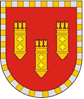 АДМИНИСТРАЦИЯ АЛАТЫРСКОГО МУНИЦИПАЛЬНОГО ОКРУГАЧУВАШСКОЙ РЕСПУБЛИКИРАСПОРЯЖЕНИЕ10.04.2023 № _____г. АлатырьУЛАТӐР МУНИЦИПАЛИТЕТ ОКРУГӖН АДМИНИСТРАЦИЙӖЧӐВАШ РЕСПУБЛИКИНХУШУ10.04.2023 № _____Улатӑр г.